THANK YOU FOR YOUR FEEDBACK THANK YOU FOR YOUR FEEDBACK THANK YOU FOR YOUR FEEDBACK THANK YOU FOR YOUR FEEDBACK 16,241peoplevisited and interacted via YourSay80 young peopleprovided ideas about midnight to 5am exemptions during Youth Week 50emailed submissions and completed Kitchen Table Discussion Guides50emailed submissions and completed Kitchen Table Discussion Guides4,339peopleresponded to our online survey20driving instructors attended an information session30 studentsparticipated in the launch of the consultation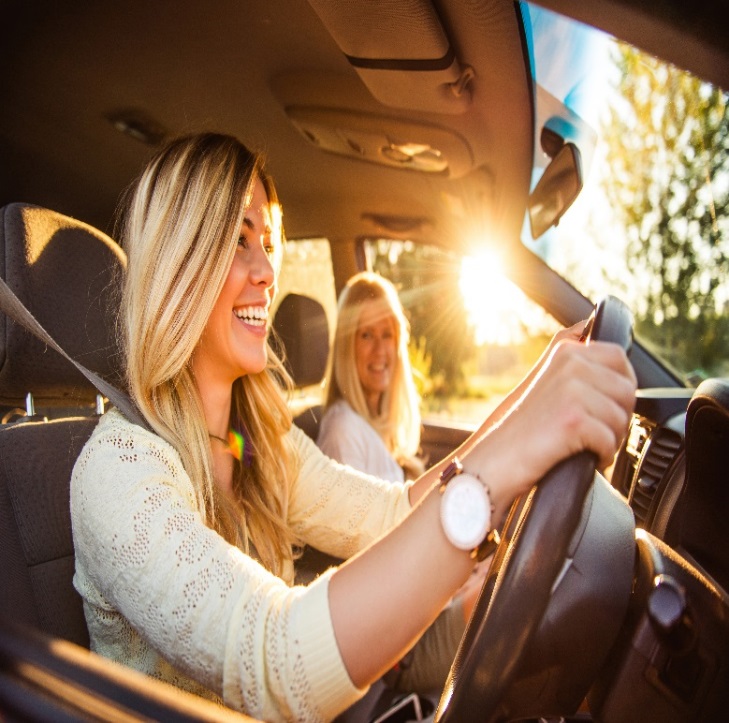 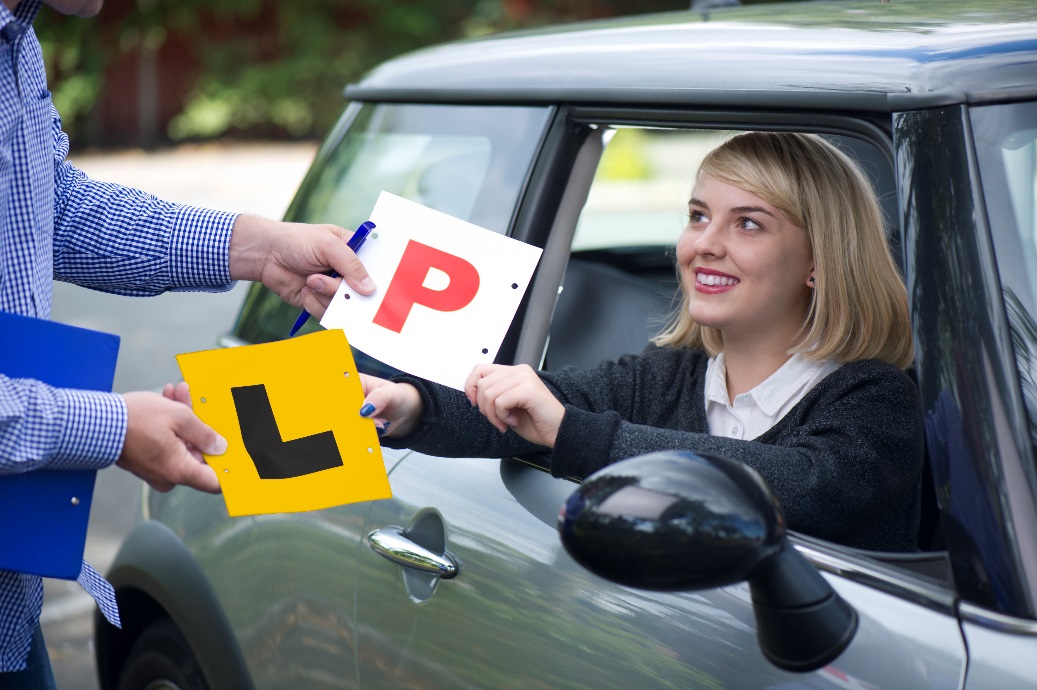 